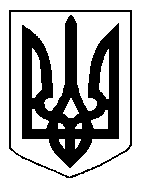 БІЛОЦЕРКІВСЬКА МІСЬКА РАДА	КИЇВСЬКОЇ ОБЛАСТІ	Р І Ш Е Н Н Я
від 15 травня 2020 року                                                                        № 5276-96-VII
Про розгляд заяви щодо передачі земельної ділянки комунальної власності  в оренду громадянину Овчаренку  Артему ВікторовичуРозглянувши звернення постійної комісії з питань земельних відносин та земельного кадастру, планування території, будівництва, архітектури, охорони пам’яток, історичного середовища та благоустрою до міського голови від 21 лютого 2020 №58/02-17, протокол постійної комісії з питань  земельних відносин та земельного кадастру, планування території, будівництва, архітектури, охорони пам’яток, історичного середовища та благоустрою від 13 лютого 2020 року №205, заяву громадянина Овчаренка  Артема Вікторовича від 23 січня 2020 року №О-208, відповідно до ст. ст. 12, 79-1, 93, 122, 123, 124, 125, 126 Земельного кодексу України, ч.5 ст. 16 Закону України «Про Державний земельний кадастр», Закону України «Про оренду землі», п. 34 ч. 1 ст. 26 Закону України «Про місцеве самоврядування в Україні», міська рада вирішила:1.Відмовити в передачі земельної ділянки комунальної власності, право власності на яку зареєстровано у Державному реєстрі речових прав на нерухоме майно від 29.10.2018 року №28726959 в оренду громадянину Овчаренку  Артему Вікторовичу з цільовим призначенням 03.15. Для будівництва та обслуговування інших будівель громадської забудови (вид використання – для експлуатації та обслуговування нежитлових приміщень), площею 0,0274 га,  за адресою: вулиця Першотравнева, 26, приміщення 2, 3, кадастровий номер: 3210300000:03:001:0049 враховуючи те, що згідно відомостей Державного реєстру речових прав на нерухоме майно дана земельна ділянка перебуває в оренді третіх осіб.2.Контроль за виконанням цього рішення покласти на постійну комісії з питань  земельних відносин та земельного кадастру, планування території, будівництва, архітектури, охорони пам’яток, історичного середовища та благоустрою.Міський голова	                                                                                         Геннадій ДИКИЙ